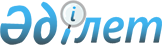 Об использовании видеоконференцсвязи
					
			Утративший силу
			
			
		
					Решение Комиссии таможенного союза от 25 марта 2010 года № 205. Утратило силу решением Коллегии Евразийской экономической комиссии от 17 июля 2018 года № 112.
      Сноска. Утратило силу решением Коллегии Евразийской экономической комиссии от 17.07.2018 № 112 (вступает в силу по истечении 30 календарных дней с даты его официального опубликования).
      Комиссия таможенного союза решила:
      1. Просить Стороны поручить соответствующим государственным органам до 24 апреля 2010 года проработать вопрос об экономической целесообразности видеоконференцсвязи, разработать и утвердить план мероприятий, необходимых для организации указанного формата общения. О результатах информировать Секретариат Комиссии таможенного союза.
      2. Секретариату Комиссии таможенного союза представить соответствующую информацию к очередному заседанию Комиссии таможенного союза. 
      Члены Комиссии таможенного союза:
					© 2012. РГП на ПХВ «Институт законодательства и правовой информации Республики Казахстан» Министерства юстиции Республики Казахстан
				
От Республики 
Беларусь
От Республики 
Казахстан
От Российской Федерации
А. Кобяков
У. Шукеев
И. Шувалов